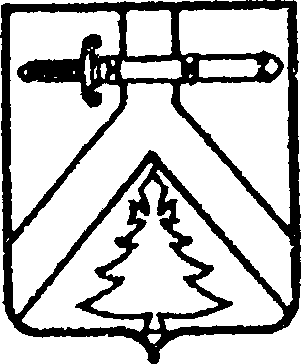 УПРАВЛЕНИЕ ОБРАЗОВАНИЯАДМИНИСТРАЦИИ КУРАГИНСКОГО РАЙОНАПРИКАЗ18.06.2019      		              пгт. Курагино           	   	                 №  307О подготовке к августовскойКонференции педагогическихработников в 2019 году В соответствии с планом работы Управления образования администрации Курагинского района, в целях координации деятельности при подготовке к августовской Конференции педагогических работников в 2019 году (далее - Конференция), руководствуясь ФЗ «Об образовании в Российской Федерации, Положением об Управлении образования, ПРИКАЗЫВАЮ:Утвердить План подготовки к Конференции (Приложение).Методическому кабинету (старшему методисту Гурьевой Н.Н.):2.1  сформировать программу Форума успешных педагогических и управленческих практик в срок до 16 августа 2019 года;2.2 сформировать график и обеспечить подготовку к проведению предметных РМО в рамках Конференции с 26 августа по 28 августа  2019 года;2.3 обеспечить координацию работы специалистов Управления образования, руководящих и педагогических работников подведомственных образовательных организаций при подготовке работы секций в соответствии с программой Конференции;3. Руководителю МАОУ ДО «Центр дополнительного образования», Назаровой Т. В. обеспечить подготовку материалов для оформления выставки «История системы образования Курагинского района» в рамках празднования 85-тилетия образования Красноярского края.4. Руководителям подведомственных общеобразовательных учреждений обеспечить подачу заявок на Фестиваль эффективных педагогических и управленческих практик в срок до 2 августа 2019 года;5. Руководителям районных методических объединений обеспечить подготовку заседаний районных методических объединений до  23 августа 2019 года.6. Контроль за исполнением настоящего приказа возложить на начальника отдела общего, дошкольного и дополнительного образования  Н.П.Занину.Руководитель управления  образования                                                                               Т. В. ЦипушниковаПриложение  к приказу № 307 от 18.06.2019 План подготовки и проведения августовской конференции 2019 года№Мероприятия Сроки Ответственный 1Проведение заседаний организационного комитетаИюнь, август 2019 годаЗанина Н. П.2Совещание руководителей ОУ по подготовке к педагогической  конференции28.06.2019Ципушникова Т.В.Занина Н.П.3Подготовка  доклада руководителя управления образования и презентации к докладу, размещение на сайте УОДо 16.08.2019Ципушникова Т. В.Занина Н.П.4Подготовка проекта резолюции конференции, обсуждение проекта с районным метод советом.Размещение на сайте УОДо 16.09.2019Ципушникова Т. В.Занина Н. П.Гурьева Н.Н.Свинина Л.Б.5Подготовка информации о юбилярах и молодых специалистах (фото и текста для сценария)До 16.08.2019Парубцова Е. Б.6Подготовка  выступающих на Форум успешных педагогических и управленческих практик. Проверка текстов выступлений.До 16.08.2019Гурьева Н.Н.Свинина Л.Б.7Согласование списка гостей. Подготовка пригласительных. До 16.08.2019Журова О.С.Нагаева Л. М.8Организация встречи гостей, размещения в зале.Приглашение делегаций (разнарядка по ОУ), прессы, телевиденияЖурова О.С.Парубцова Е. Б.9Подготовка технического обеспечения ведения конференции, презентации сборника РМК, слайдовое сопровождение: до начала конференции, ход конференции, перерывы, награждение, заставки, чествования ветеранов и молодых педагогов.До 15.08.2018Свинина Л.Б.Березина К. Н.Величевский Д. А.10Оформление тематической выставки в малом зале ДК 28.08.2019Назарова Т. В.Гусева Т.Г.11Оформление фотозоны в малом зале ДК28.08.2019Гусева Т.Г.12Организация фотосопровождения  конференции, подготовка материала на сайт.28.08.2019Назарова Т. В.13Подготовка наградного материала, подарков для ветеранов, молодых специалистов, учреждений-победителей.До 26.08.2018Свинина Л.Б.Величевский Д. А.14Приобретение цветов, канцелярских товаров. До 28.08.2019Величевский Д. А.15Организация работы группы для награждения на сцене.До 28.08.2019Свинина Л.Б.16Подготовка сценария чествования ветеранов и молодых специалистов. До 16.08.2019Березина К.Н.Шкопкина В.П.17Объявление в газету, на ТВ, поздравления учителей с днем знаний детей и родителей.До 23.08.2019Бессонова Н.А.18Составление сметы расходов на проведение конференции.Июль 2019Занина Н. П.Гурьева Н.Н.Пастухова Р.В.19Подготовка сценария торжественной части конференции, порядка проведения конференции, буклета, программы.До 16.08.2019Занина Н. П.Свинина Л. Б.Журова О. С.20Индивидуальные консультации с содокладчиками, руководителями РМО, ведущими площадок форума успешных практикДо 16.08.2019Гурьева Н.Н.Свинина Л.Б.21Регистрация участников конференции.29.08.2019Березина К. Н.Семенова Т. А.22Формирование делегаций школ. Подготовка ходатайства в МО МВД России Курагинский об охране общественного порядка. До 16.08.2019Журова О.С.23Организация подвоза участников конференций.До 28.09.2019Макшанцев А.П.24Организация питания участников Конференции.28.08.2019Нагаева Л. М.25Организация работы секретариата.28.08.2019Семенова Т.А.Березина К.Н.26Согласование с управлением культуры концертной программы для проведения Конференции.До 16.08.2019Занина Н. П.27Подготовка списка ветеранов педагогического труда. Организация чаепития.28.08.2019Семенова Т.А.